Середино-Будська районна газета "Знамя труда" № 23 (11604) від 25 березня 2016 року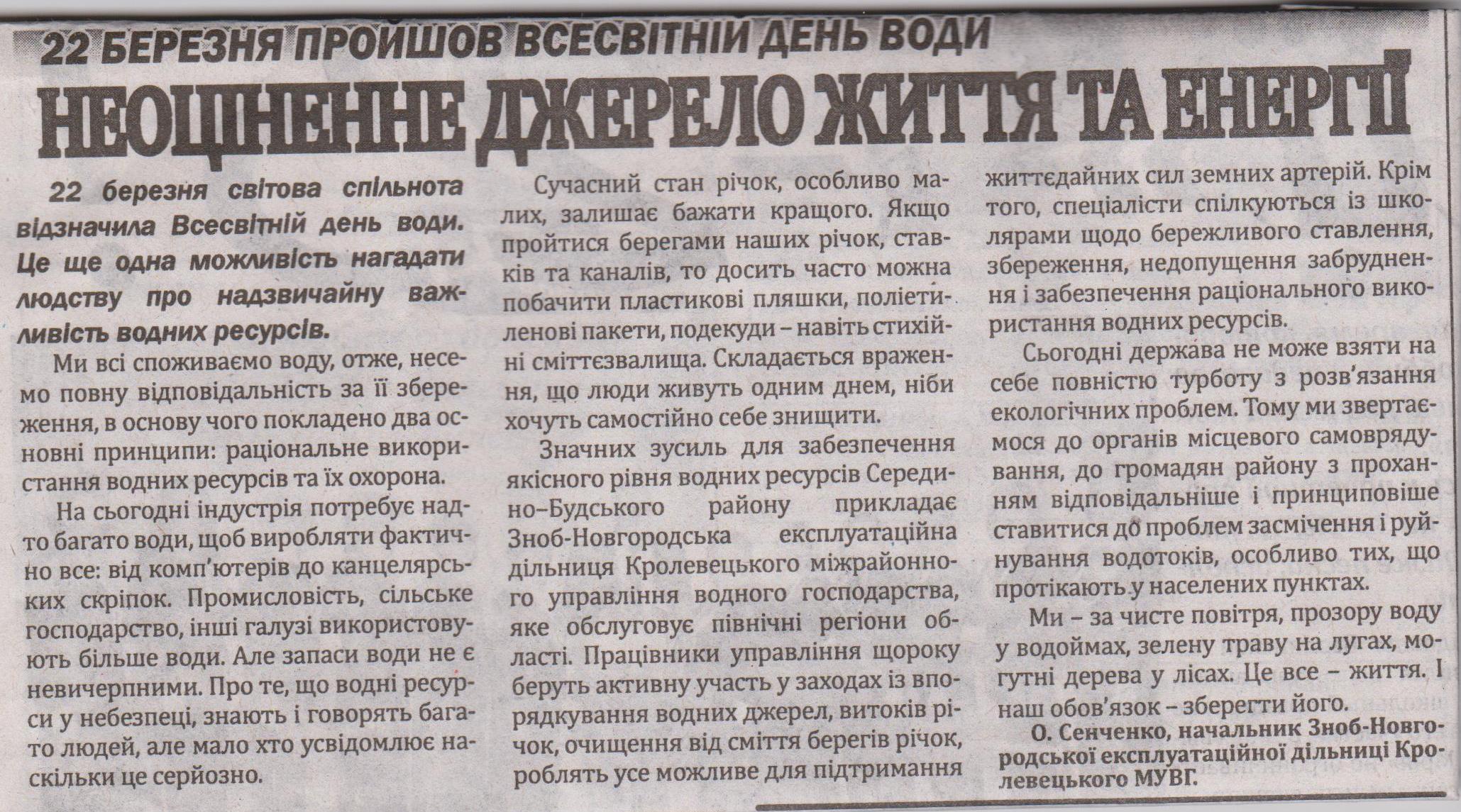 